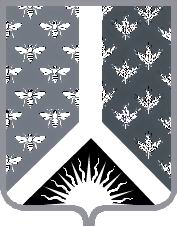                АДМИНИСТРАЦИЯ              НОВОКУЗНЕЦКОГО   МУНИЦИПАЛЬНОГО РАЙОНА 654041, г.Новокузнецк, ул. Сеченова, 25                  тел., факс 32-08-02АКТ № 12-19/ПЗО РЕЗУЛЬТАТАХ ПРОВЕРКИ СОБЛЮДЕНИЯ ТРЕБОВАНИЙ ЗАКОНОДАТЕЛЬСТВА РОССИЙСКОЙ ФЕДЕРАЦИИ И ИНЫХ НОРМАТИВНЫХ ПРАВОВЫХ АКТОВ РОССИЙСКОЙ ФЕДЕРАЦИИ «21» октября 2019					       	                                                 г. Новокузнецк1. Основание для проведения плановой проверки: В соответствии со статьей 99 Федерального закона РФ «О контрактной системе в сфере закупок товаров, работ, услуг для обеспечения государственных и муниципальных услуг» от 05.04.2013 г. № 44–ФЗ (далее по тексту Закон от 05.04.2013 г. №44-ФЗ), согласно  Распоряжению №2279 от 01.10.2019г. «О проведении плановых проверок».2. Объекты плановой проверки: Муниципальное бюджетное учреждение дополнительного образования «Школа искусств №17» (ИНН/КПП 4238009776/423801001). Организационно-правовая форма – муниципальное бюджетное учреждение, форма собственности – муниципальная. Адрес местонахождения: 654211, Россия, Кемеровская область, Новокузнецкий район, п.Металлургов, ул.Молодежная, 7. Фактический адрес местонахождения: 654211, Россия, Кемеровская область, Новокузнецкий район, п.Металлургов, ул.Молодежная, 7. 3. Цели плановой проверки:Предупреждение, выявление и недопущение нарушений законодательства РФ и иных нормативных правовых актов о контрактной системе в сфере закупок при осуществлении закупок для муниципальных нужд;Оценка обоснованности планирования закупок;Анализ и оценка результатов закупок, достижения целей осуществления закупок.	4. Срок проведения плановой проверки объекта: с 01.10.2019 год по 25.10.2019 год.5. Проверяемый период:  с 01.01.2018  по 01.02.2019г.6. Краткая характеристика проверяемой сферы:Муниципальное бюджетное учреждение дополнительного образования «Школа искусств №17» (далее – Школа №17) образовано в соответствии с постановлением администрации Новокузнецкого муниципального района от 02.12.2011г. №237 «Об утверждении Устава муниципального бюджетного образовательного учреждения дополнительного образования детей «Детская школа искусств №17» п.Металлургов» путем изменения типа существующего муниципального образовательного учреждения дополнительного образования детей «Детская школа искусств №17» п.Металлургов и является преемником его прав и обязанностей. Полное наименование - Муниципальное бюджетное учреждение дополнительного образования «Школа искусств №17».Сокращенное наименование – МБУ ДО ШИ №17.Школа №17 является юридическим лицом, самостоятельно осуществляющим свою финансово-хозяйственную деятельность. Имеет в оперативном управлении и безвозмездном пользовании обособленное имущество, имеет самостоятельный баланс, лицевые счета в органах федерального казначейства, имеет печать. Учредителем и собственником  имущества Школы №17 является МО «Новокузнецкий муниципальный район». Уполномоченным органам, осуществляющим функции и полномочия учредителя, является администрация Новокузнецкого муниципального района в лице комитета по культуре и делам молодежи администрации Новокузнецкого муниципального района. Право на осуществление образовательной деятельности возникает у Школы №17 с момента выдачи ему лицензии на осуществление образовательной деятельности.Устав Школы №17 утверждается учредителем. В своей деятельности Школа №17 руководствуется Конституцией Российской Федерации, законом №273-ФЗ «Об образовании в российской Федерации», №86-ОЗ «Об образовании», №7-ФЗ «О некоммерческих организациях», Приказом Министерства образования и науки Российской Федерации от 29.08.2013 №1008 и иными федеральными законами, нормативно правовыми актами органа местного самоуправления Новокузнецкого муниципального района, приказами и распоряжениями комитета по культуре и делам молодежи администрации Новокузнецкого муниципального района, настоящим Уставом.Предметом деятельности Школа №17 является: организация общественных отношений в сфере образования в связи с реализацией права на образование, обеспечением государственных гарантий прав и свобод человека в сфере образования и созданием условий для реализации права на образование. Школа №17 создает условия для реализации гарантированного на получение бесплатного дополнительного образования. Основная цель Школа №17 – образовательная деятельность по дополнительным общеобразовательным программам – дополнительным общеразвивающим  программам и дополнительным предпрофессиональным программам в области искусств.Школа №17 осуществляет следующие виды деятельности:- образовательную (воспитание, обучение, развитие обучающихся);- социально-культурную;- оздоровительную, культурно-досуговую.Образовательный процесс в Школе №17 осуществляется по следующим направлениям:- музыкальная;- хореографическая.Дополнительные образовательные программы, разрабатываемые в Школе №17, рассматриваются и утверждаются педагогическим советом.Лицам, освоившим дополнительные предпрофессиональные программы в области искусств и успешно прошедшим итоговую аттестацию, выдается свидетельство об освоении этих программ по образцу и в порядке, которые устанавливаются федеральным органом исполнительной власти.Школа №17 вправе оказывать населению, предприятиям, учреждениям и организациям платные дополнительные образовательные услуги: обучение по дополнительным образовательным программам, преподавание специальных курсов и циклов дисциплин, репетиторство, занятия с обучающимися углубленным изучением предметов, проведение массовых досуговых мероприятий и другие услуги, не предусмотренные соответствующими образовательными программами.Платные образовательные услуги могут предоставляться на основе договоров, заключенными с родителями (законными представителями), представителями юридических и физических лиц.Платные образовательные услуги не могут быть оказаны вместо образовательной деятельности, финансовое обеспечение которой осуществляется за счет бюджетных ассигнований федерального бюджета, бюджетов субъектов РФ, местных бюджетов.   Руководство деятельностью Школы №17 осуществляется на основе единоначалия директором, который назначается и освобождается от должности председателем комитета по культуре и делам молодежи администрации Новокузнецкого муниципального района.В Школе №17 сформированы коллегиальные органы управления, которые согласно закону об образовании РФ наделяются полномочиями выступления от имени Школы №17:-Общее собрание работников;-Педагогический совет;-Совет школы;-Родительское собрание.В проверяемом периоде при осуществлении закупок для муниципальных нужд Школы №17 Заказчиком выступал:- с 01.07.1996г. по настоящее время в лице директора Глазковой Н.Д., действующей на основании приказа комитета по культуре и делам молодежи  администрации Новокузнецкого муниципального района от 19.06.1996 г. № 21.В ходе аналитического мероприятия были выборочно проверены следующие документы: контракты, договоры и другие документы.7. В ходе контрольных мероприятий установлено следующее: 7.1. Организационное и нормативное обеспечение закупок у объекта проверки.7.1.1. Согласно ч.2 ст.38 Закона от 05.04.2013 г. №44-ФЗ в случае, если совокупный годовой объем закупок Заказчика в соответствии с Планом-графиком не превышает сто миллионов рублей и у Заказчика отсутствует контрактная служба, Заказчик назначает должностное лицо, ответственное за осуществление закупки или нескольких закупок, включая исполнение каждого контракта (далее – контрактный управляющий).  Контрактный управляющий осуществляет следующие функции и полномочия:- разрабатывает план закупок, осуществляет подготовку изменений для внесения в план закупок, размещают в единой информационной системе план закупок и внесенные в него изменения;- разрабатывает План-график, осуществляет подготовку изменений для внесения в План-график, размещает в единой информационной системе План-график и внесенные в него изменения;- осуществляет подготовку и размещение в единой информационной системе извещений об осуществлении закупок, документации о закупках и проектов контрактов;- обеспечивает осуществление закупок, в том числе заключение контрактов;- участвуют в рассмотрении дел об обжаловании результатов определения поставщиков (подрядчиков, исполнителей) и осуществляет подготовку материалов для выполнения претензионной работы и т.д.При запросе документов о назначении должностного лица, отвечающего за осуществление закупок Школой №17 по Закону от 05.04.2013 г. №44-ФЗ, был предоставлен приказ №47 от 24.09.2019г. «О назначении ответственного за осуществление закупок и исполнение контрактов МБУ ДО ШИ №17» где контрактным управляющим указан директор МБУ ДО ШИ №52 Глазкова Надежда Дмитриевна (Приложение №1).7.1.2. В соответствии с ч.6 ст. 38 Закона от 05.04.2013 № 44-ФЗ, работники контрактной службы, контрактный управляющий должны иметь высшее образование или дополнительное профессиональное образование в сфере закупок. В соответствии с ч.23 ст.112 Закона от 05.04.2013 № 44-ФЗ, до 01.01.2017г. работником контрактной службы или контрактным управляющим может быть лицо, имеющее профессиональное образование или дополнительное профессиональное образование в сфере размещения заказов на поставки товаров, выполнение работ, оказание услуг для государственных и муниципальных нужд.Кроме того, принцип профессионализма Заказчика заложен в ст.6 и ст.9 Закона от 05.04.2013 № 44-ФЗ. Так, согласно ст.9 Закона от 05.04.2013 № 44-ФЗ, контрактная система в сфере закупок предусматривает осуществление деятельности Заказчика на профессиональной основе, с привлечением квалифицированных специалистов, обладающих  теоретическими знаниями и навыками работы в сфере закупок. Заказчики принимают меры по поддержанию и повышению уровня квалификации и профессионального образования должностных лиц, занятых в сфере закупок, в том числе, путем повышения квалификации или профессиональной переподготовки в сфере закупок, в соответствии с законодательством РФ.Проверкой установлено, что в нарушение ч.6 ст.38  Закона от 05.04.2013 № 44-ФЗ контрактный управляющий Школы №17 Глазкова Надежда Дмитриевна получила дополнительные профессиональные образования как в сфере закупок, так и в сфере размещения заказов на поставки товаров, выполнение работ, оказание услуг для государственных и муниципальных услуг 20.09.2019, согласно номеру удостоверения ПК №0322467 о повышении квалификации от ООО «ПРОФ-НК» (Приложение №2). Несмотря на отсутствие профессиональных знаний в сфере  закупок Глазкова Н.Д. в 2018 году осуществляла подготовку и размещение в единой информационной системе извещения об осуществлении закупок, документации о закупках и проектов контрактов, заключения контрактов, а также вносила изменения в План закупок и План-график.Данный факт указывает на нарушения ч.1 ст.72 Бюджетного кодекса, а также не соблюдения  принципа профессионализма Заказчика, установленного ст.9 Закона от 05.04.2013 № 44-ФЗ.7.1.3. В соответствии с частью 2 статьи 18 Закона от 05.04.2013 г. №44-ФЗ при формировании плана закупок объект и (или) объекты закупки подлежат обоснованию исходя из установленных в соответствии со статьей 19 Закона от 05.04.2013 г. №44-ФЗ требований к закупаемым заказчиком товару, работе, услуге (в том числе предельной цены товара, работы, услуги) и (или) нормативных затрат на обеспечение функций федеральных государственных органов, муниципальных органов. Таким образом, заказчики при формировании плана закупок должны обосновать объект закупки с учетом установленных требований к закупаемым товарам, работам, услугам (в том числе предельной цены товара, работы, услуги) или нормативных затрат на обеспечение функций соответствующего государственного органа. В соответствии с п.4 Правил №1047 от 13.10.2014г. «Об общих правилах определения нормативных затрат на обеспечение функций государственных органов, органов управления государственными внебюджетными фондами и муниципальных органов, включая соответственно территориальные органы и подведомственные казенные учреждения" общий объем затрат, связанных с закупкой товаров, работ и услуг, рассчитанный на основе нормативных затрат, не может превышать объема лимитов бюджетных обязательств, доведенных до федеральных государственных органов, органов управления государственными внебюджетными фондами Российской Федерации, государственных органов субъектов Российской Федерации, органов управления территориальными государственными внебюджетными фондами, муниципальных органов, включая соответственно территориальные органы и подведомственные казенные учреждения, как получателей средств соответствующего бюджета на закупку товаров, работ и услуг в рамках исполнения соответственно федерального бюджета, бюджетов государственных внебюджетных фондов Российской Федерации, бюджетов субъектов Российской Федерации, бюджетов территориальных государственных внебюджетных фондов и местных бюджетов.Согласно п.6 ст.19 Закона от 05.04.2013 г. №44-ФЗ правила нормирования, требования к отдельным видам товаров, работ, услуг (в том числе предельные цены товаров, работ, услуг) и (или) нормативные затраты на обеспечение функций государственных органов, органов управления государственными внебюджетными фондами, муниципальных органов подлежат размещению в единой информационной системе.По состоянию на текущую дату Школы №17  не разместил в единой информационной системе нормативные затраты на 2018 -2019 годы. Данное нарушение содержит признаки административного правонарушения,  предусмотренные ч.1 ст.7.29.3 КОАП РФ, в соответствии с которой включение в план закупок или план-график закупок объекта или объектов закупки, не соответствующих целям осуществления закупок или установленным законодательством РФ требованиям к закупаемым заказчиком товарам, работам, услугам и (или) нормативным затратам, либо включение в план-график закупок начальной (максимальной) цены контракта, в том числе заключаемого с единственным поставщиком (подрядчиком, исполнителем), в отношении которой обоснование отсутствует или не соответствует требованиям, установленным законодательством, - влечет наложение административного штрафа на должностных лиц в размере от 20,0 тыс. руб. до 50,0 тыс. руб.7.2. Оценка системы планирования закупок.7.2.1. Согласно ч.8 ст.17 Закона от 05.04.2013 г. №44-ФЗ план закупок формируется бюджетным учреждением, государственным, муниципальным унитарными предприятиями при планировании финансово-хозяйственной деятельности бюджетного учреждения, государственного, муниципального унитарных предприятий и утверждается в течение десяти рабочих дней после утверждения соответственно плана финансово-хозяйственной деятельности бюджетного учреждения, плана (программы) финансово-хозяйственной деятельности государственного, муниципального унитарных предприятий.По ч.9 ст.17 Закона от 05.04.2013 г. №44-ФЗ утвержденный план закупок подлежит размещению в единой информационной системе в течение трех рабочих дней со дня утверждения или изменения такого плана.В нарушение указанных норм Заказчик утвердил «План закупок товаров, работ, услуг для обеспечения нужд субъекта Российской Федерации и муниципальных нужд на 2019 финансовый год и на плановый период 2020 и 2021 годов» (далее – План закупок) 14.01.2019г. за подписью директора Глазковой Н.Д., а разместил План закупок в единой информационной системе 21.01.2019г. (Приложение №3).Данное нарушение содержит признаки административного правонарушения,  предусмотренные ч.4 ст.7.29.3 КОАП РФ, в соответствии с которой нарушение срока утверждения плана закупок, плана-графика закупок (вносимых в эти планы изменений) или срока размещения плана закупок, плана-графика закупок (вносимых в эти планы изменений) в единой информационной системе в сфере закупок, - влечет наложение административного штрафа на должностных лиц в размере от 5,00 тыс. руб. до 30,00 тыс. руб. 7.2.2. В соответствии с ч.11 ст. 21 Закона от 05.04.2013 г. №44-ФЗ обязательным документом, на основании которого осуществляются закупки, является План-график. Согласно ч.15 ст.21 Закона от 05.04.2013 г. №44-ФЗ План-график  размещается в течение 3-х рабочих дней с даты утверждения или изменения Плана-графика в единой информационной системе. Заказчиком нарушен срок размещения План-графика на официальном сайте www.zakupki.gov.ru, предусмотренный ст. 15 Закона от 05.04.2013 г. №44-ФЗ: 1) «План-график закупок товаров, работ, услуг для обеспечений нужд субъекта Российской Федерации и муниципальных нужд на 2019 год» (далее по тексту План-график на 2019 год) утвержден 14.01.2019г. за подписью директора Глазковой Н.Д., а размещен на официальном сайте РФ в сети «Интернет» www.zakupki.gov.ru 22.01.2019 г. (Приложение №4).Данное нарушение содержит признаки административного правонарушения,  предусмотренные ч.4 ст.7.29.3 КОАП РФ, в соответствии с которой нарушение срока утверждения плана закупок, плана-графика закупок (вносимых в эти планы изменений) или срока размещения плана закупок, плана-графика закупок (вносимых в эти планы изменений) в единой информационной системе в сфере закупок, - влечет наложение административного штрафа на должностных лиц в размере от 5,00 тыс. руб. до 30,00 тыс. руб. 7.2.3. За 2018 год в План-график 8 раз вносились изменения и опубликованы на официальном сайте РФ в сети «Интернет». Вносимые изменения в План–график заключались, в основном, в дополнении первоначальной редакции Плана-графика новыми закупками на следующий период.План-график на 2018 год (в редакции от 28.12.2018 г.) разработан, утвержден и размещен Школой №17 без учета особенностей, установленных Постановлением Правительства РФ №554 от 05.06.2015г. «О требованиях к формированию, утверждению и ведению плана-графика закупок товаров, работ, услуг для обеспечения нужд субъекта Российской Федерации и муниципальных нужд, а также о требованиях к форме плана-графика закупок товаров, работ, услуг», а именно:- пп «з» п.1 Требований к Постановлению от 05.06.2015 №554 – в строке Совокупный годовой объем закупок неверно указана сумма;- пп «г» п.2 Требований к Постановлению от 05.06.2015 №554 – в план - графике  закупок отдельной строкой по каждому коду бюджетной классификации неверно указана общая сумма начальных (максимальных) цен контрактов, заключаемых с единственными поставщиками (подрядчиками, исполнителями) (Приложение №5).    Данное нарушение содержит признаки административного правонарушения,  предусмотренные ч.1.4 ст.7.30 КОАП РФ, в соответствии с которой размещение должностным лицом заказчика в единой информационной системе в сфере закупок (до ввода в эксплуатацию единой информационной системы в сфере закупок – на официальном сайте РФ информационно-телекоммуникационной сети «Интернет» для размещения информации о размещении заказов на поставки товаров, выполнение работ, оказание услуг) информации и документов, подлежащих размещению, с нарушением требований, предусмотренных законодательством РФ о контрактной системе в сфере закупок, - влечет наложение административного штрафа на должностных лиц в размере 15,00 тыс. руб.; на юридических лиц - 50,00 тыс. руб. 7.2.4. Согласно ч.14 ст.21 Закона от 05.04.2013 г. №44- ФЗ, п.11 постановления Правительства РФ №554 от 05.06.2015, внесение изменений в План-график закупок по каждому объекту закупки осуществляется не позднее чем за 10 дней до дня размещения в единой информационной системе в сфере закупок извещения об осуществлении закупки, направления приглашения принять участие в определении поставщика.Школой №17 в План - графике закупок на 2018 год (версия от 28.12.2018г.) запланированы следующие закупки:- Снабжение тепловой энергией, в т.ч. горячей водой (порядковый номер в План - графике №2), в колонке «Планируемы срок начала осуществления закупок» указано:  «01.2018», однако Извещение о проведении закупки у единственного поставщика (исполнителя, подрядчика) размещено в единой информационной системе 12.02.2018 года  без внесения изменений в План-график в связи с наступлением случая, установленного постановлением Правительства РФ от 05.06.2015 №554 (пп «б», «в» п.10). В нарушение указанных норм Заказчик по состоянию на текущую дату не внес изменения в План-график; - Подачу холодного водоснабжения и водоотведения (порядковый номер в План - графике №1), в колонке «Планируемы срок начала осуществления закупок» указано:  «01.2018», однако Извещение о проведении закупки у единственного поставщика (исполнителя, подрядчика) размещено в единой информационной системе 05.03.2018 года  без внесения изменений в План-график в связи с наступлением случая, установленного постановлением Правительства РФ от 05.06.2015 №554 (пп «б», «в» п.10). В нарушение указанных норм Заказчик по состоянию на текущую дату не внес изменения в План-график;- Продажа электрической энергии (порядковый номер в План - графике №3), в колонке «Планируемы срок начала осуществления закупок» указано: «01.2018», однако муниципальный контракт по состоянию на текущую дату не размещен в единой информационной системе без внесения изменений в План-график в связи с наступлением случая, установленного постановлением Правительства РФ от 05.06.2015 №554 (пп «б», «в» п.10). В нарушение указанных норм Заказчик по состоянию на текущую дату не внес изменения в План-график (Приложение №6).   Данное нарушение содержит признаки административного правонарушения, предусмотренные ч.1.5 ст.7.30 КОАП РФ не размещение в единой информационной системе в сфере закупок извещения об осуществлении закупки или направление приглашения принять участие в определении поставщика (подрядчика, исполнителя) ранее десяти календарных дней со дня внесения изменений в план-график в отношении такой закупки, - влечет наложение административного штрафа на должностных лиц в размере 30,0 тыс. руб.7.3. Анализ количества и объемов закупок объекта проверки за проверяемый период, в том числе в разрезе способов осуществления закупок (конкурентные способы, закупки у единственного поставщика (подрядчика, исполнителя), включая закупки до 100 тыс. рублей).Анализ закупок показал, что в проверяемом периоде Школа №17 осуществляла закупки неконкурентными способами (закупка у единственного поставщика) в количестве 10 договоров на общую сумму 307,0 тыс. руб. на основании п. 4 ч.1 ст. 93 Закона от 05.04.2013 г. № 44-ФЗ, согласно которого Заказчику предоставлено право на осуществление закупки товара, работы, услуги у единственного поставщика (подрядчика, исполнителя) на сумму, не превышающую четырехсот тысяч рублей. При этом годовой объем закупок, которые заказчик вправе осуществить на основании п. 4 ч. 1 ст. 93 Закона от 05.04.2013 г. № 44-ФЗ, не должен превышать 2 млн. руб. или не должен превышать 5% совокупного годового объема закупок и не должен составлять более чем 50 миллионов рублей.Таким образом, выбранные Заказчиком неконкурентные способы определения поставщика (закупки у единственного поставщика по п. 4 ч.1 ст.93  Закона от 05.04.2013 г. № 44-ФЗ на сумму 307,0 тыс. руб.)  соответствуют требованиям законодательства РФ о контрактной системе. Заключая договор в соответствии с п.4 ч.1 ст.93 Закона от 05.04.2013 г. № 44-ФЗ, поставщик экономит денежные средства на оформлении цифровой подписи, обеспечении заявки на участие в конкурентном способе определения поставщика (0,5-5% начальной (максимальной) цены контракта) и обеспечении исполнения контракта (5-30% начальной (максимальной) цены контракта), а Заказчик не застрахован от неисполнения договора поставщиком в связи с отсутствием обеспечения исполнения контракта.7.3.1. В нарушение ч.2 ст.34 Закона от 05.04.2013 г. № 44-ФЗ при заключении контрактов (договоров) у единственного поставщика (подрядчика, исполнителя) в соответствии с пп.4 ч.1 ст.93 Закона от 05.04.2013 г. №44-ФЗ не указывалось, что цена контракта является твердой и определяется на весь срок исполнения контракта.7.3.2. Частью 1 статьи 23 Закона от 05.04.2013 №44-ФЗ определено, что идентификационный код закупки (далее - ИКЗ) должен указываться в: плане закупок, плане-графике, извещении о закупке, приглашении принять участие в определении поставщика, осуществляемом закрытом способе, документации о закупке, в контракте, а также в иных документах, предусмотренных 44-ФЗ, и обеспечивать взаимосвязь указанных документов. Однако, Школа №17 заключила в 2018 году следующие договора без указания ИКЗ:- №ТЭ-042/18 от 01.01.2018 на сумму 156 849,87 рублей;- №42 от 28.02.2018 на сумму 15 000,00 рублей;- №25 от 18.06.2018 на сумму 97 265,94 рублей;- №336/к от 03.07.2018 на сумму 5 750,00 рублей;- №1167 м от 17.05.2018 на сумму 12 737,00 рублей;- №12-01-18-13 от 12.01.2018 на сумму 18 000,00 рублей;- №12-01-18-14 от 12.01.2018 на сумму 18 000,00 рублей;- №Д-54/18 от 29.12.2017 на сумму 1 479,00 рублей;- №431231 от 09.01.2018 на сумму 8 000,00 рублей;- №ХВС-045/18 от 01.01.2018 на сумму 27 952,94 рублей.Данное нарушение содержит признаки административного правонарушения, предусмотренные ч.1 ст.7.32 КОАП РФ при заключении контракта по результатам определения поставщика (подрядчика, исполнителя) с нарушением объявленных условий определения поставщика (подрядчика, исполнителя) или условий исполнения контракта, предложенных лицом, с которым в соответствии с законодательством Российской Федерации о контрактной системе в сфере закупок заключается контракт, - влечет наложение административного штрафа на должностных лиц в размере 1 процента начальной (максимальной) цены контракта, но не менее 5 тыс. руб. и не более 30,0 тыс. руб., на юридических лиц в размере 1 процента начальной (максимальной) цены контракта, но не менее 50,0 тыс. руб. и не более 300,0 тыс. руб.7.3.3. В 2019 году Школа №17 осуществила закупку у единственного исполнителя услуг связи, в связи с чем был заключен договор с ПАО «Ростелеком» об оказании услуг связи на основании п.1 ч.1 ст.93 Закона от 05.04.2013 г. № 44-ФЗ (Приложение №7):- №431231 от 09.01.2019 на сумму 29 000,00 руб.Согласно Постановлению Правительства РФ от 24.10.2005 №637 «О государственном регулировании тарифов на услуги общедоступной электросвязи и общедоступной почтовой связи» утвержден перечень услуг общедоступной электросвязи и общедоступной почтовой связи, согласно которому телематические услуги связи (доступ к сети интернет) не относятся к услугам общедоступной электросвязи, является самостоятельной услугой, не отнесенной к сфере деятельности субъектов естественных монополий. Таким образом, Заказчиком неверно выбирался способ определения поставщика (подрядчика, исполнителя) на оказание услуг интернета.Отсутствие конкурентных торгов при закупке товаров, работ, услуг способствует созданию преимущественного положения одному поставщику (подрядчику, исполнителю) и лишению возможности других хозяйствующих субъектов реализовать свое право на заключение контракта.   Данные нарушения содержат признаки административного правонарушения, предусмотренные ч.1 ст.7.29 КОАП РФ, в соответствии с которой принятие решения о способе определения поставщика (подрядчика, исполнителя), с нарушением требований, установленных законодательством РФ о контрактной системе в сфере закупок товаров, работ, услуг для обеспечения муниципальных нужд, - влечет наложение административного штрафа на должностных лиц в размере 30,0 тыс. руб.7.3.4. В 2018 году Школа №17 осуществила закупки у единственного поставщика (подрядчика, исполнителя) по п.4 ч.1 ст.93 Закона от 05.04.2013 г. № 44-ФЗ в сумме 156 849,87 руб. Согласно п.4 ч.1 ст.93 Закона от 05.04.2013 г. № 44-ФЗ закупки товаров, работ или услуг должны осуществляться  на сумму, не превышающую 100,00 тыс. руб. Однако, Школа №17 заключала договор по п.4 ч.1 ст.93   Закона от 05.04.2013 г. № 44-ФЗ на сумму, превышающую 100,00 тыс. руб., в нарушение указанных норм (Приложение №8):- контракт №ТЭ-042/18 от 01.01.2018 на сумму 156 849,87 руб. с МУП КТС Новокузнецкого муниципального района.Данное нарушение содержит признаки административного правонарушения, предусмотренные ч.1 ст.7.32 КОАП РФ, в соответствии с которой заключение контракта по результатам определения поставщика (подрядчика, исполнителя) с нарушением объявленных условий определения поставщика (подрядчика, исполнителя) или условий исполнения контракта, предложенных лицом, с которым в соответствии с законодательством Российской Федерации о контрактной системе в сфере закупок заключается контракт, - влечет наложение административного штрафа на должностных лиц в размере 1 процента начальной (максимальной) цены контракта, но не менее 5,0 тыс. руб. и не более 30,0 тыс. руб.; на юридических лиц в размере 1 процента начальной (максимальной) цены контракта, но не менее 50,0 тыс. руб. и не более 300,0 тыс. руб.7.4. Оценка ведения объектом проверки Реестра контрактов.7.4.1.В нарушение ч.2 ст.93 Закона от 05.04.2013 г. №44-ФЗ Заказчиком извещения о проведении закупок у единственного поставщика (подрядчика, исполнителя) размещались в единой информационной системе с нарушением норм законодательства в сфере закупок товаров, работ, услуг для муниципальных нужд (Приложение №9):Данное нарушение содержит признаки административного правонарушения,  предусмотренные ч.1.3 ст.7.30 КОАП РФ, в соответствии с которой нарушение должностным лицом Заказчика, должностным лицом уполномоченного органа, должностным лицом уполномоченного учреждения, специализированной организацией сроков размещения в единой информационной системе в сфере закупок информации и документов, размещение которых предусмотрено законодательством Российской Федерации о контрактной системе в сфере закупок, при проведении запроса котировок, запроса предложений, осуществлении закупки у единственного поставщика (подрядчика, исполнителя) более чем на один рабочий день- влечет наложение административного штрафа на должностных лиц в размере 15,00 тыс. руб.; на юридических лиц - 50,00 тыс. руб.7.4.2. В нарушение ч.3 ст.103 Закона от 05.04.2013 г. № 44-ФЗ, Школа №17 должна была в течение пяти рабочих дней разместить в Реестре контрактов на официальном сайте РФ в сети «Интернет» www.zakupki.gov.ru копии заключенных контрактов, подписанных усиленной электронной подписью Заказчика:а) №ХВС-045/18 от 01.01.2018:-контракт размещен в единой информационной сети с нарушением срока (на 40 дней);б) №ТЭ-042/18 от 01.01.2018: -контракт размещен в единой информационной сети с нарушением срока (на 27 дней).Данные нарушения содержат признаки административного правонарушения,  предусмотренные ч.1.1 и ч.1.3 ст.7.30 КОАП РФ, в соответствии с которой  нарушение должностным лицом Заказчика, должностным лицом уполномоченного органа, должностным лицом уполномоченного учреждения, специализированной организацией сроков размещения в единой информационной системе в сфере закупок информации и документов, размещение которых предусмотрено законодательством РФ о контрактной системе в сфере закупок, при проведении конкурса, аукциона, запроса котировок, запроса предложений, осуществлении закупки у единственного поставщика более чем на 1-2 рабочих дней, - влечет наложение административного штрафа на должностных лиц в размере 15,00 - 30,00- тыс. руб., на юридических лиц – 50,00 – 100,00 тыс. руб.7.4.3. В соответствии с ч.1 ст.34 Закона от 05.04.2013г. №44-ФЗ контракт заключается на условиях, предусмотренных извещением об осуществлении закупки, документацией о закупке и заявкой участника закупки, с которым заключается контракт. Порядок заключения контракта с единственным поставщиком (подрядчиком, исполнителем) предусмотрен ст. 93 Закона от 05.04.2013г. №44-ФЗ, в том числе ч.2 ст.93 Закона от 05.04.2013г. №44-ФЗ предусмотрено, что Заказчик размещает в единой информационной системе извещение при осуществлении закупки у единственного поставщика в случаях, предусмотренных пунктами 1-3, 6-8, 11-14, 16-19 части 1 статьи 93 Закона от 05.04.2013г. №44-ФЗ не позднее чем за 5 дней до даты заключения контракта. Извещение об осуществлении закупки должно содержать информацию, указанную в п.1,2,4 ст.42  Закона от 05.04.2013г. №44-ФЗ. В соответствии с вышеуказанными нормами контракт должен заключаться на условиях, указанных в извещении об осуществлении закупки у единственного поставщика (подрядчика, исполнителя). В нарушение вышеуказанных норм Школа №17 заключила контракты не на условиях, предусмотренных в извещении об осуществлении закупки у единственного поставщика (подрядчика, исполнителя), а именно сумма, указанная в заключенном контракте, не идентична сумме, указанной в извещении (Приложение №10):Данные нарушения содержат признаки административного правонарушения. предусмотренные ч.1 ст.7.32 КОАП РФ, в соответствии с которой заключение контракта по результатам определения поставщика (подрядчика, исполнителя) с нарушением объявленных условий определения поставщика (подрядчика, исполнителя) или условий исполнения контракта, предложенных лицом, с которым в соответствии с законодательством РФ о контрактной системе в сфере закупок заключается контракт, - влечет наложение административного штрафа на должностных лиц в размере 1 процента начальной (максимальной) цены контракта, но не менее 5,0 тыс. руб. и не более 30,0 тыс. руб., на юридических лиц в размере 1 процента начальной (максимальной) цены контракта, но не менее 50,0 тыс. руб. и не более 300,0 тыс. руб.8. Результаты и рекомендации по контролю в сфере закупок товаров, работ, услуг для обеспечения муниципальных нужд Школы №17.8.1.Выдать предписание Школе №17 об устранении нарушений, указанных в настоящем акте проверки.8.2. В целях исключения в дальнейшем нарушений требований законодательства Российской Федерации и иных нормативных правовых актов о контрактной системе в сфере закупок товаров, работ, услуг для обеспечения государственных и муниципальных нужд, обеспечения эффективного и рационального использования бюджетных средств Новокузнецкого муниципального района следует:- строго руководствоваться положениями Федерального закона от 05.04.2013 №44-ФЗ «О контрактной системе в сфере закупок товаров, работ, услуг для обеспечения государственных и муниципальных нужд» и иными нормативными правовыми актами о контрактной системе;- повысить ответственность должностных лиц за соблюдение законодательства РФ при осуществлении закупок;- проанализировать выявленные проверкой нарушения законодательства РФ и иных нормативных правовых актов о контрактной системе и принять дополнительные меры по недопущению их в дальнейшей работе.№      п/пНомер и дата муниципального контрактаЦена контракта, руб.КонтрагентВид услугиНомер и дата извещения об осуществлении закупкиДата извещения по ч.2 ст.93 ФЗ-44Отклонение, дней№      п/пНомер и дата муниципального контрактаЦена контракта, руб.КонтрагентВид услугиНомер и дата извещения об осуществлении закупкиДата извещения по ч.2 ст.93 ФЗ-44Отклонение, дней1№ХВС-045/18 от 01.01.201827952,94МКП "Водоснаб НМР"                              654216, Кемеровская область, Новокузнецкий р-он, с. Атаманово, ул. Центральная, 109 Аподача холодного водоснабжения и  водоотведение№0339600000918000002 от 05.03.201825.12.2017432№ТЭ-042/18 от 01.01.2018156849,87МУП «КТС Новокузнецкого района»654212, Кемеровская обл., Новокузнецкий район, п.Недорезово, ул.Центральная, 8снабжение тепловой энергией, в т.ч. горячей водой№0339600000918000001 от 12.02.201825.12.201724№ п/пМуниципальный контрактНачальная (максимальная) цена в извещении, руб.Цена, указанная  в контракте, руб.Отклонение, руб.1№ХВС-045/18 от 01.01.2018 28 000,0027 952,9447,062№ТЭ-042/18 от 01.01.2018 157 000,00156 849,87150,13